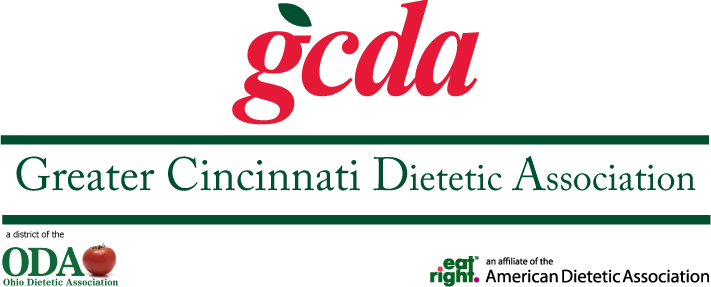 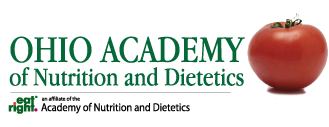 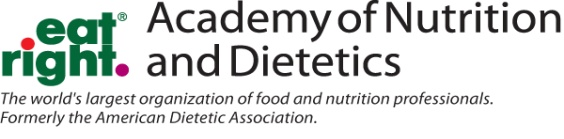 *Journal Club East*The Gut Microbiome and Related Innovations in ResearchDate/Time: Tuesday January 9th, 2018. 5:00 pm – 7:00 pmLocation:  Hyde Park Public Library / Provides 2 CEU’s, Target audience: RD’s & DTR’s           RSVP by January 5th, 2018 to Morgan Cheung @ MorganLCheung@gmail.comLearning Objectives: at the end of the review participants will be able to …Maintains the knowledge and skill to manage a variety of disease states and clinical conditionsInterprets data to make recommendations and to inform decisionsApplies research/evidence-based findings to improve practice, service delivery, and health and nutrition of customersIf you would like to attend, please select an article. Once you have selected an article notify the coordinator of your selection and a PDF of the article will be provided to you.Articles (please see following pages for more information on this meeting’s articles): The Fiber Gap and the Disappearing Gut Microbiome: Implications for Human NutritionDietary Effects on Human Gut Microbiome DiversityFecal microbiota transplantation in patients with slow-transit constipation: A randomized, clinical trialFecal transplant: A safe and sustainable clinical therapy for restoring intestinal microbial balance in human disease?Fecal Microbiota Transplant (periodical)Gut microbiome and metabolic syndromeImprovement of Insulin Sensitivity after Lean Donor Feces in Metabolic Syndrome Is Driven by Baseline Intestinal Microbiota CompositionIs fecal microbiota transplantation (FMT) an effective treatment for patients with functional gastrointestinal disorders (FGID)?Low Level Engraftment and Improvement following a Single Colonoscopic Administration of Fecal Microbiota to Patients with Ulcerative ColitisObesity and the gut microbiome: Striving for causalityThe shrinking human gut microbiomeRole of the Gut Microbiome in the Pathogenesis of Obesity and Obesity-Related Metabolic DysfunctionSystematic Review: Adverse Events of Fecal Microbiota TransplantationSystematic review with meta-analysis: long-term outcomes of faecal microbiota transplantation for Clostridium difficile infectionWeight Gain After Fecal Microbiota TransplantationOne of our GCDA member benefits are our 2 Journal Clubs, one on the east side and one on the west side. The group picks the topics – the coordinator selects 10 or so articles on that topic. Members who would like to attend should contact the coordinator and request an article. Each member should review the article and presents a summary of the article. After each member presents the group will discuss the topic. It is a small group, nice discussion.  Please plan to join us.Journal Club East – 1/9/18More information on this meeting’s articlesObjective: To update our knowledge and understanding of the gut microbiome and related current innovations in research in order to practice dietetics in a way that builds health and is up to date and evidence based.Deehan, Edward C., and Jens Walter. “The Fiber Gap and the Disappearing Gut Microbiome: Implications for Human Nutrition.” Trends in Endocrinology & Metabolism, vol. 27, no. 5, 2016, pp. 239–242., doi:10.1016/j.tem.2016.03.001.Xu, Z., & Knight, R. (2015). Dietary effects on human gut microbiome diversity. British Journal of Nutrition, 113(S1), S1-S5. doi:10.1017/S0007114514004127Tian, Hongliang & Ding, Chao & Gong, Jianfeng & Xiaolong, ge & Mcfarland, Lynne & Gu, Lili & Wei, Yao & Chen, Qiyi & Zhu, Weiming & Li, Jieshou & Li, Ning. (2016). Treatment of Slow Transit Constipation With Fecal Microbiota Transplantation: A Pilot Study. Journal of clinical gastroenterology. 50. . 10.1097/MCG.0000000000000472.A. Vrieze, P.F. de Groot, R.S. Kootte, M. Knaapen, E. van Nood, M. Nieuwdorp, Fecal transplant: A safe and sustainable clinical therapy for restoring intestinal microbial balance in human disease?, In Best Practice & Research Clinical Gastroenterology, Volume 27, Issue 1, 2013, Pages 127-137, ISSN 1521-6918, https://doi.org/10.1016/j.bpg.2013.03.003.Vestal, Richard. “Fecal Microbiota Transplant.” Hospital Medicine Clinics, vol. 5, no. 1, 2016, pp. 58–70., doi:10.1016/j.ehmc.2015.08.006.Mazidi, Mohsen, et al. “Gut Microbiome and Metabolic Syndrome.” Diabetes & Metabolic Syndrome: Clinical Research & Reviews, vol. 10, no. 2, 2016, doi:10.1016/j.dsx.2016.01.024.Kootte, Ruud S., et al. “Improvement of Insulin Sensitivity after Lean Donor Feces in Metabolic Syndrome Is Driven by Baseline Intestinal Microbiota Composition.” Cell Metabolism, vol. 26, no. 4, 2017, doi:10.1016/j.cmet.2017.09.008.Pinn, D. M., et al. “Is Fecal Microbiota Transplantation (FMT) an Effective Treatment for Patients with Functional Gastrointestinal Disorders (FGID)?” Neurogastroenterology & Motility, vol. 27, no. 1, 2014, pp. 19–29., doi:10.1111/nmo.12479.Damman, Christopher J., et al. “Low Level Engraftment and Improvement Following a Single Colonoscopic Administration of Fecal Microbiota to Patients with Ulcerative Colitis.” Plos One, vol. 10, no. 8, 2015, doi:10.1371/journal.pone.0133925.Harley, Isaac T.w., and Christopher L. Karp. “Obesity and the Gut Microbiome: Striving for Causality.” Molecular Metabolism, vol. 1, no. 1-2, 2012, pp. 21–31., doi:10.1016/j.molmet.2012.07.002.Moeller, Andrew H. “The Shrinking Human Gut Microbiome.” Current Opinion in Microbiology, vol. 38, 2017, pp. 30–35., doi:10.1016/j.mib.2017.04.002.Bouter, Kristien E., et al. “Role of the Gut Microbiome in the Pathogenesis of Obesity and Obesity-Related Metabolic Dysfunction.” Gastroenterology, vol. 152, no. 7, 2017, pp. 1671–1678., doi:10.1053/j.gastro.2016.12.048.Wang, Sinan, et al. “Systematic Review: Adverse Events of Fecal Microbiota Transplantation.” Plos One, vol. 11, no. 8, 2016, doi:10.1371/journal.pone.0161174.Quraishi, M. N., et al. “Systematic Review with Meta-Analysis: the Efficacy of Faecal Microbiota Transplantation for the Treatment of Recurrent and Refractory Clostridium Difficile Infection.” Alimentary Pharmacology & Therapeutics, vol. 46, no. 5, 2017, pp. 479–493., doi:10.1111/apt.14201.Alang, N., and C. R. Kelly. “Weight Gain After Fecal Microbiota Transplantation.” Open Forum Infectious Diseases, vol. 2, no. 1, Jan. 2015, doi:10.1093/ofid/ofv004.